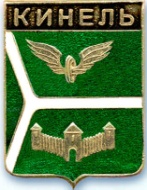 ДУМА ГОРОДСКОГО ОКРУГА КИНЕЛЬ САМАРСКОЙ ОБЛАСТИ446430, г. Кинель, ул.Мира, 42а                                            тел. 2-19-60, 2-18-80« 26 » октября  2017 года                                                                           № 294РЕШЕНИЕО внесении изменения в решение Думы городского округа Кинель Самарской области от 24 апреля 2014 года № 432 «Об определении вида  обязательных         работ, выполняемых осужденным, и объекты, на которых они отбываются, а также мест отбывания исправительных работ, назначенных осужденному, не имеющему основного места работы» (с изменениями от 25.05.2017 г.)Рассмотрев предложение Главы городского округа Кинель Самарской области, Дума городского округа Кинель Самарской областиРЕШИЛА:1. Внести в решение Думы городского округа Кинель Самарской области от 24 апреля 2014 года № 432 «Об определении вида обязательных работ, выполняемых осужденным, и объекты, на которых они отбываются, а также мест отбывания исправительных работ, назначенных осужденному, не имеющему основного места работы» (с изменениями от 25.05.2017) изменение, изложив Приложение № 2 в новой редакции согласно Приложению к настоящему решению.2. Официально опубликовать настоящее решение путем размещения на официальном сайте администрации городского округа Кинель Самарской области в информационно-телекоммуникационной сети «Интернет» (кинельгород.рф) в подразделе «Официальное опубликование раздела «Информация».3. Настоящее решение вступает в силу на следующий день после его официального опубликования.4. Контроль за исполнением настоящего решения возложить на комиссию по вопросам социальной политики, общественной безопасности, правопорядка и ЖКХ Думы городского округа Кинель Самарской области  (Семешко А.А.).Председатель Думы городского округаКинель Самарской области                                                            А.М. ПетровГлава городского округаКинель Самарской области                                                           В.А. ЧихиревПриложение к решению Думыгородского округа КинельСамарской областиот « 26 » октября 2017 г. №  294Приложение № 2к решению Думы городского округаКинель Самарской областиот « 24 » апреля 2014 г. № 432Места отбывания исправительных работ, назначенных осужденному, не имеющему основного места работы№ п/пНаименование организации, адрес места нахождения1.МУП «Алексеевский комбинат коммунальных предприятий  иблагоустройства»,  ул. Куйбышева, 25, пгт. Алексеевка,                г.о. Кинель, Самарская область, 4464412.МБУ «Служба благоустройства и содержания городского округаКинель», ул. Элеваторная, 24, г. Кинель, Самарская область, 4464353.ООО «Алексеевский Силикатный Кирпич», ул. Силикатная, 7,     пгт. Алексеевка, г.о. Кинель, Самарская область, 446441